Orígenes de Alejandría  185 -254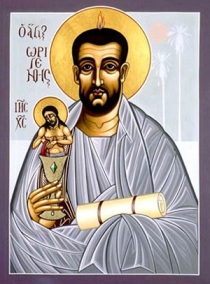    Es la figura más representativa de los tiempos antiguos, hasta la llegada de S. Agustín, por su erudición portentosa, por su fe ardiente, por su influencia indiscutible en todos los escritores posteriores. Sus escritos, sus ideas y su criterios teológicos fueron persistentemente citados y en ocasiones discutidos por todos los escritores posteriores en los ámbitos cristianos
    1. Vida   Nació en Alejandría el 185. De apellido Adamantius, fue educado como cristiano por su padre Leónidas. Se dice que tuvo que ser refrenado y forzado por su madre y familia, para que no se presentara al martirio, cuando en el 202 asesinaron a su padre durante una persecución.   Quedó al frente de la familia, madre y seis hermanos, y hubo de trabajar como "maestro gramático" una vez que se confiscaron los bienes de Leónidas.
   Según la tradición, fue discípulo de Clemente de Alejandría y aceptó el reclamo de su Obispo de actuar como catequista: animador de perseguidos y instructor de catecúmenos y, probablemente, enseñar en la escuela que ya funcionaba.
   En la escuela se dedicó a enseñar "cosas humanas y divinas" y la transformó en un "didaskaleion" o centro de enseñanza, llegando a ser célebre en todo oriente y estando abierta a paganos y cristianos, a mujeres distinguidas y a jóvenes que venían de otras ciudades atraídos por su fama y erudición. Allí, sin ser presbítero, enseñó durante 28 años.    2. Su obra magnífica   En Alejandría escribió sus principales tratados dogmáticos y emprendió sus numerosas obras críticas de los varios centenares que se le atribuyen, aunque muchas se hayan perdido. Entre las primeras sobresale un tratado de juventud: "De los principios"; en él  hace alarde una admirable capacidad de organización y síntesis. Da cuenta de los grandes principios cristianos: Dios, Providencia, libertad humana, las almas, la salvación, la naturaleza del Verbo divino y su encarnación en Cristo Jesús.
   Pronto centró su atención en los textos bíblicos del Antiguo Testamento y preparó una obra con el texto sagrado comparado y distribuido en seis columnas (hebreo, hebreo transliterado al griego, versiones de Aquila, Símaco, Teodosio y Luciano). Recibió el nombre de las "Hexaplas" (seis columnas).
   De esta obra monumental, que lastimosamente sólo ha llegado en fragmentos a la posteridad, es de donde más citaciones a Orígenes se hicieron en todos los tiempos. Se sabe que Constantino mandó hacer 50 copias de ella.
   Además multiplicó Orígenes diversos "Comentarios bíblicos", en los cuales predomina el método alegórico y las explicaciones metafóricas y parabólicas.
   Realizó diversos viajes a Palestina, a Roma y tal vez al Asia, a la Capadocia. Pero la tranquilidad y el prestigio que revestía su tarea en Alejandría se vio interrumpida de improviso.
   En 231, sin que estén claras las causas, hubo enfrentamiento con el Obispo Demetrio. Orígenes había sido autorizado a predicar en la Iglesia de Cesarea siendo laico, lo que mereció una protesta de su Obispo de origen cuando lo supo. Tal vez fue ello lo que le llevó a ser ordenado sacerdote, lo cual hizo también sin el consentimiento de su Obispo. Fue expulsado prácticamente de Alejandría y hubo de instalarse en Cesarea de Palestina.
   Allí, bajo la protección del Obispo local, admirador suyo, pasó los últimos 20 años de su vida. Siguió enseñando, predicando y atrayendo oyentes. De ese tiempo han quedados diversas "Homilías". Se conocen 574, de las que nos han llegado íntegras en griego sólo 20 y otras 388 en traducciones y fragmentos.
   Son vigorosos sus "Diálogos", algunos contra determinados herejes que surgieron en la región. Se conserva el "Diálogo  con Heráclides", que tal vez sea el mejor estructurado y conocido. La mejor de las apologías lleva por título "Contra Celso", que es una larga y razonada obra ideológica contra este influyente filósofo platónico de Alejandría, el crítico más documentado contra el cristianismo.
   De todas las obras de Orígenes, algunas han sido paradigmáticas en su pensamiento, como en la "Exhortación al martirio", o el "Tratado de la oración".   Pero la mayor parte se pierde en la enorme lista de temas, citas, problemas, controversias y tratados, que de su portentosa pluma fueron manando.   3. Influencia   Ningún escritor antiguo, cristiano o pagano, llegó a hablar de tantos temas, tan claramente y tan fecundamente y hacer tantos planteamientos diversos.
   Esta fecundísima vida no podía por menos que coronarse con lo que tantas veces había predicado y deseado
   Hacia el 249 se inició la persecución del Emperador Decio. Entre los diversos personajes ilustres apresados y torturado en Palestina estuvo Orígenes. Parece que recorrió diversas cárceles, desde Cesarea hasta Tiro. Sufrió vejaciones y en ocasiones atroces flagelaciones que fueron minando su resistencia. Muy debilitado por las heridas, murió hacia el 254, probablemente en Tiro. 
   La influencia de Orígenes fue inmensa, como exégeta, como apologista y como teólogo, Pero también lo fue como catequista y formador de cristianos influyentes.
   Además, Orígenes fue el iniciador del método alegórico o tipológico para la interpretación de las Escrituras, el cual con diversas formas y estilos irá renovándose periódicamente en la Historia de la Iglesia hasta nuestros días.
   Filósofo de orientación platónica, trató de combinar la filosofía griega y la religión cristiana y abrió el camino para todos los escritores de Oriente y para algunos de Occidente, como S. Agustín.
   Desarrolló la idea de Cristo como el Logos o Palabra encarnada, que está con el Padre desde la eternidad, pero también dio una visión de Cristo como Verbo encarnado, sin poder en su momento dejar clara lo que luego elaboraría la teología de Nicea y de Constantinopla. Enseño también, como no podía ser de otra forma, la preexistencia de las almas y su iluminación directa por Dios.
   A pesar de sus limitaciones, ninguna figura antigua pesó tanto en los Padres y en los escritores hasta la llegada de S. Agustín siglo y medio después.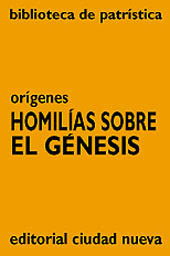 Datos de la Wikipedia     https://es.wikipedia.org/wiki/Or%C3%ADgenesOrígenes (en griego, Ὠριγένης [Ōrigénēs] (Hijo de Horus); en latín, Origenes Adamantius; en algunos textos antiguos, también Horigenes o bien Origines; Alejandría, 185 - Tiro o Cesarea Marítima, 254) es considerado un padre de la Iglesia oriental  destacado por su erudición y, junto con San Agustín y Santo Tomás, uno de los tres pilares de la teología cristiana.Hijo de Leónidas de Alejandría, nació en Alejandría y fue discípulo de Clemente de Alejandría y de Ammonio Saccas. Orígenes enseñó el cristianismo a paganos y cristianos. Viajó a Palestina en el año 216, tras ser invitado a dar conferencias sobre las escrituras, pues se caracterizaba por su gran erudición, llegando a ser un gran exégeta.Nombrado profesor de catecúmenos y director de la escuela teológica de Alejandría, disfrutó de un periodo de creatividad hasta su enfrentamiento con el obispo local, Demetrio, que lo llevó a exiliarse a Cesarea de Palestina. Según Eusebio y Focio, la causa de este enfrentamiento fue la ordenación sacerdotal que Orígenes recibió en Cesarea, sin conocimiento de Demetrio, por parte de Teoctisto de Cesarea y Alejandro de Jerusalén. Hay que tener en cuenta que, según las ideas de la época, Orígenes no podía recibir las órdenes por ser eunuco, ya que se castró él mismo en su juventud, en un arrebato de ascetismo. En el año 248 escribió ocho libros Contra Celso (griego: Κατὰ Κέλσου; latín: Contra Celsum), para refutar las tesis del filósofo griego. En el año 250 fue encarcelado durante las persecuciones emprendidas por el emperador Decio. Fue sometido a tortura durante un año y murió cuatro años después como consecuencia del maltrato sufrido.Obra conservadaGracias a la ayuda de un mecenas en Cesarea, Ambrosio, Orígenes pudo dedicarse a dictar muchos comentarios escriturísticos, tratados de teología y homilías. Sus contribuciones se enmarcan en un contexto en el que la cristiandad, ya entonces una religión separada del judaísmo, vio necesaria la ampliación de su teología, en gran medida buscando reconciliar el cristianismo con el helenismo. Ireneo y Tertuliano habían iniciado esta labor, y posteriormente la escuela de Alejandría había retomado el trabajo .La mayor parte de sus escritos se ha perdido a causa de las violentas polémicas que se desencadenaron en torno a su ortodoxia ya pocos años después de su muerte. El golpe decisivo lo dio el Concilio de Constantinopla de 553, que ordenó la destrucción de sus obras. Por eso, las que nos han llegado en su redacción griega original son relativamente pocas, quizás entre 10 y 20 por ciento del total. De muchas se han recuperado solo citas en florilegios y cadenas exegéticas, en la antología llamada Filocalía, atribuida a san Basilio Magno y Gregorio Nacianzeno, en la segunda mitad del siglo IV y en citas de otros autores antiguos. Además, algunas obras suyas, como el tratado Sobre la oración, se han encontrado en los papiros de Tura. De la Hexapla, el tratado Sobre los principios y la Defensa del cristianismo sobreviven solo fragmentos.El 11 de junio de 2012 se anunció el descubrimiento del texto original de una colección de 29 homilías inéditas de los salmos de Orígenes en el manuscrito Monacensis graecus 314 del siglo XI, descubierto por la investigadora italiana Marina Molin Pradel en la Bayerische Staatsbibliothek de Múnich. Las homilías no llevan el nombre del autor, probablemente a causa de la damnatio memoriae con que fue castigado Orígenes.A pesar de la condena y de las polémicas, se conserva un buen número de traducciones latinas realizadas por San Jerónimo y Rufino. Entre ellas destaca el tratado contra el filósofo pagano Celso. Además, ambos autores se han inspirado a menudo en las obras de Orígenes.En particular, de los ciclos de homilías predicadas por Orígenes en los años en torno del 240 en la Iglesia de Cesarea de Palestina, solo de algunas acerca de Jeremías se conocía el original griego, frente a colecciones sobre Génesis, Números y otros libros bíblicos conocidas solo en traducción latina.Orígenes fue el más grande representante de las cartas cristianas en el mundo antiguo, y su influencia fue inmensa en la reflexión doctrinal y en la espiritualidad en general, en Oriente y Occidente, en la medida en que se ejerció antes de la condena definitiva. Esta fue consecuencia del clima de absoluta intolerancia que se instauró, sobre todo en Oriente, a partir del siglo V. La condena perjudicó durante largos siglos su fama y provocó la desaparición de buena parte de sus obras, sobre todo de los originales griegos. En Occidente Orígenes fue estimado por algunos humanistas, especialmente Erasmo («aprendo más de una página de Orígenes que de diez de Agustín»), pero su afirmación del libre arbitrio fue desestimada por Calvino, porque se oponía a su rígido concepto de la predestinaciónEn sus libros, aseveró que conocía más de veinte versiones de los Evangelios, quejándose por el pésimo estado de conservación de esos documentos y por las malas interpretaciones que hacían aquellos encargados de copiarlos. En su libro Sobre los principios, refiriéndose a estos, dice:Hay cosas que se nos refieren como si fueran históricas y que jamás han sucedido y que eran imposibles como hechos materiales, y otras, aun siendo posibles, tampoco han sucedido.En contra de lo que afirman teosofistas como Geddes MacGregor (1978), Orígenes se opuso a la doctrina de la reencarnación. Conocedor del concepto a partir de la filosofía griega, afirmaba que la transmigración «...es ajena a la Iglesia de Dios, no enseñada por los apóstoles y no apoyada por las Escrituras» (Comentario al Evangelio de Mateo, 13:1:46–53).Las teorías que se plantearon posteriormente sobre sus trabajos fueron motivo de controversias, en especial durante la Edad Media. Fue un afanoso combatiente de las teorías anticristianas de Celso.En su Comentario sobre el Evangelio de Juan (libro II, capítulo II), Orígenes afirma que el Logos (El Verbo de Dios) es theos (dios) sin el artículo definido ("el"), en cambio el Padre es ho theos (el Dios) con artículo. En la Teología de Orígenes el Hijo de Dios es subordinado al Padre, tendencia presente en otros autores del período; esta tendencia subordinante puede ser considerada, sin embargo, ortodoxa.Ya que nosotros que decimos que el mundo visible está bajo el gobierno del que creó todas las cosas, declare así que el Hijo no es más fuerte que el Padre, sino inferior a Él. Y esta creencia que basamos en el refrán de Jesús mismo, «el Padre que me envió es mayor que yo». Y ninguno de nosotros es tan insano para afirmar que el Hijo del hombre es el Señor sobre Dios.Contra Celso, libro VIII, 15[...] Y aunque podamos llamarlo "segundo" Dios (deuteros Theos), permítanos hacerles saber que por el término "segundo Dios" no queremos decir nada más que una virtud capaz de la inclusión de todas otras virtudes, y una razón capaz de contener toda la razón en absoluto que existe en todas las cosas [...]    En esta cita se puede resumir lo que él afirma sobre el ser de Dios:     Dios «ni siquiera participa del ser»: porque más bien es participado que participa, siendo participado por los que poseen el Espíritu de Dios. Asimismo, nuestro Salvador no participa de la justicia, sino que siendo la Justicia, los que son justos participan de él. Lo que se refiere al ser requiere un largo discurso y no fácilmente comprensible, particularmente lo que se refiere al Ser en su pleno sentido, que es inmóvil e incorpóreo. Habría que investigar si Dios «está más allá del ser en dignidad y en poder» (Plat. Rep. 509b) haciendo participar en el ser a aquellos que lo participan según su Logos, y al mismo Logos, o bien si él mismo es ser, aunque se dice invisible por naturaleza en las palabras que se refieren al Salvador: «El cual es imagen del Dios invisible» (Col 1, 15), donde la palabra «invisible» significa «incorpóreo». Habría que investigar también si el unigénito y primogénito de toda criatura ha de ser llamado ser de los seres, idea de las ideas y principio, mientras que su Padre y Dios está más allá de todo esto.Contra Celso, libro VI, 64       En esta cita se muestra su visión del Espíritu Santo:Si es verdad que mediante el Verbo «fueron hechas todas las cosas» (cf. Jn 1, 3), ¿hay que decir que el Espíritu Santo también vino a ser mediante el Verbo? Supongo que si uno se apoya en el texto «mediante él fueron hechas todas las cosas» y afirma que el Espíritu es una realidad derivada, se verá forzado a admitir que el Espíritu Santo vino a ser a través del Verbo, siendo el Verbo anterior al Espíritu.    Por el contrario, si uno se niega a admitir que el Espíritu Santo haya venido a ser a través de Cristo, se sigue que habrá de decir que el Espíritu es inengendrado... En cuanto a nosotros, estamos persuadidos de que hay realmente tres personas (hypostaseis), Padre, Hijo y Espíritu Santo; y creemos que sólo el Padre es inengendrado; y proponemos como proposición más verdadera y piadosa que todas las cosas vinieron a existir a través del Verbo, y que de todas ellas el Espíritu Santo es la de dignidad máxima, siendo la primera de todas las cosas que han recibido existencia de Dios a través de Jesucristo. Y tal vez es ésta la razón por la que el Espíritu Santo no recibe la apelación de Hijo de Dios: sólo el Hijo unigénito es hijo por naturaleza y origen, mientras que el Espíritu seguramente depende de él, recibiendo de su persona no sólo el ser sino la sabiduría, la racionalidad, la justicia y todas las otras propiedades que hemos de suponer que posee al participar en las funciones del Hijo [...]Comentario sobre el Evangelio de Juan, libro II, 10    En todo su trabajo exegético, es particularmente notable su comentario a la epístola a los romanos de Pablo. Según Thomas Scheck, es de Orígenes el comentario más antiguo que hoy tenemos sobre romanos, y también es único en su contexto, pues difiere de la exégesis griega y precede al siguiente comentario sobre romanos en 150 años. Orígenes consideraba a Pablo el apóstol más importante (según Scheck mismo, en uno de sus trabajos Orígenes llama a Pablo «apostolorum maximus»), y a su epístola a los romanos como el trabajo escrito durante su madurez espiritual.    Asimismo, se dice que Orígenes escribió esta obra en anticipación a las celebraciones del jubileo de Roma, cuando los sentimientos paganos y anticristianos se fortalecieron, para dejar evidencia del «orgullo cristiano». Aunque el original en griego se perdió, algunos fragmentos sobrevivieron en citas en otras obras: los papiros de Tura (encontrados en Egipto en 1941), De Spiritu Sancto de Basilio, Historia eclesiástica de Sócrates de Constantinopla, Catenae graecorum patrum in Novum Testamentum de John Cramer, en Codex Vaticanus Graecus y en la Filocalia (una compilación de las obras de Orígenes hecha por Gregorio y Basilio) .El texto trata principalmente dos problemas filosóficos: el del altruismo y el del libre albedrío. El problema que plantea en relación con la Epístola es la razón por la cual Pablo se llama siervo a sí mismo a pesar de haber ya dicho que la relación entre el humano y Dios, por decisión de Dios, no es una de esclavitud, sino una de adopción:     Ya hablamos acerca de Pablo, indaguemos ahora por qué aquél que escribe en otra parte se llama siervo. Aún no habéis recibido al Espíritu en temor de la servidumbre, sino que lo recibisteis para elegir ser hijos, por lo que clamamos diciendo "padre, padre". Por otra parte, Dios envió al espíritu de su hijo a nuestros corazones (de nosotros que somos sus hijos) diciendo "padre, padre". Así pues, ya no es siervo, sino hijo. Por lo tanto, ¿en qué modo (cuando hable a aquéllos a quienes predicaba), puesto que no es siervo sino hijo, dirá él mismo ser siervo? O, si pensamos esto según esa humildad que el Señor enseña hablando, decidme por qué soy benigno y humilde de corazón. No hemos de errar y, ciertamente, no es por esto que la verdad es vertida en Pablo. En efecto, él mismo lo dice: "pues cuando sea libre de todos, me haré siervo de todos".Comentario sobre la epístola de Pablo a los romanos, libro I  Las enseñanzas de Orígenes contienen muchas especulaciones sobre temas en que la Iglesia de su época no se había definido. Algunas de sus ideas especulativas, como la apocatástasis, fueron consideradas erróneas a la luz del desarrollo posterior de la doctrina católica, que por otra parte ha aceptado la validez del resto de sus enseñanzas. En sus exégesis trataba de descubrir el significado profundo representado en las Sagradas Escrituras (su sentido alegórico, espiritual).    Uno de sus principales métodos era la traducción de los nombres propios que, siguiendo un método ya aplicado por Filón de Alejandría, hacía posible, según Orígenes, el hallazgo del significado profundo de cada suceso histórico narrado por la Biblia; pero Orígenes simultáneamente insistía en el correcto significado gramatical de los textos como fundamento de cualquier exégesis.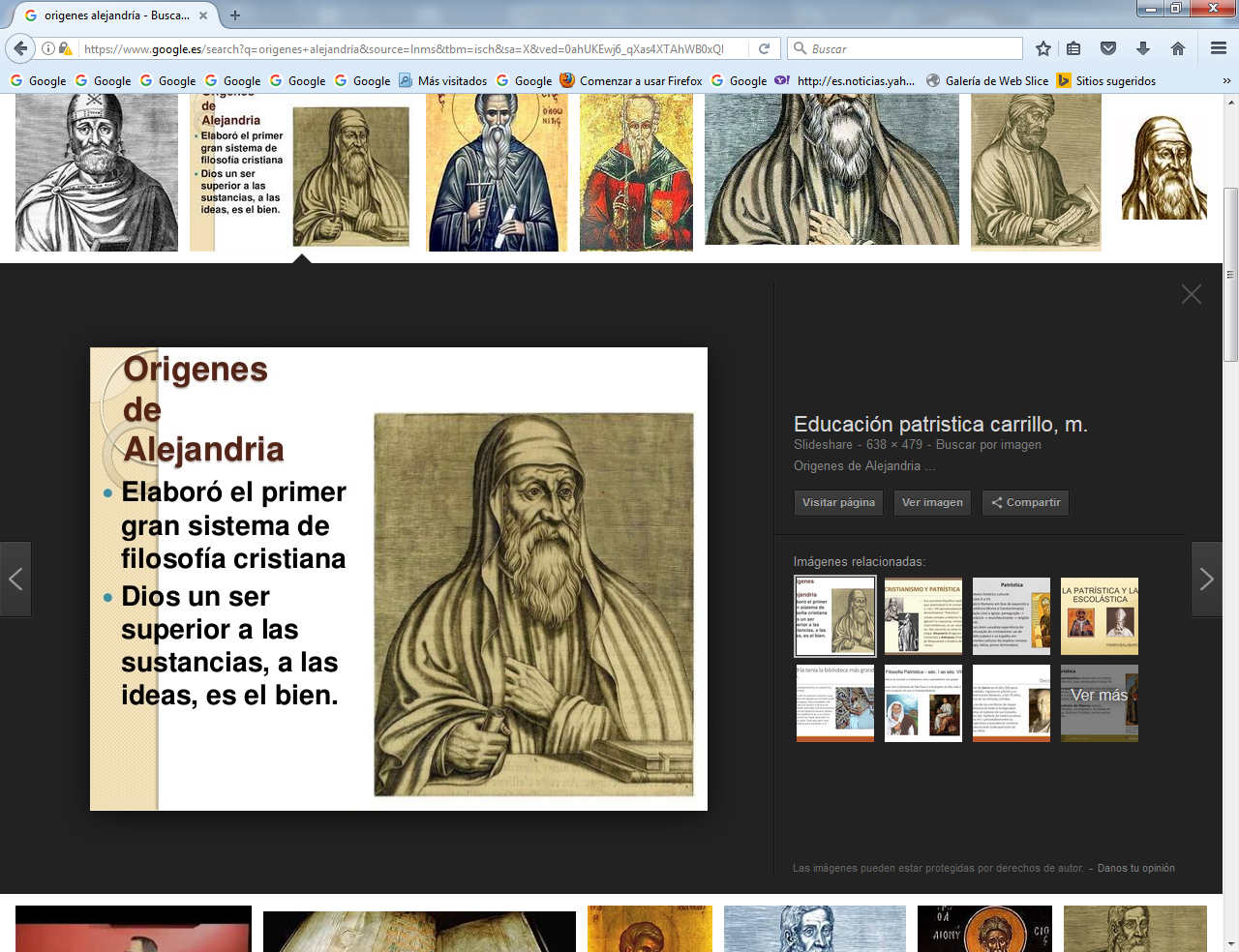 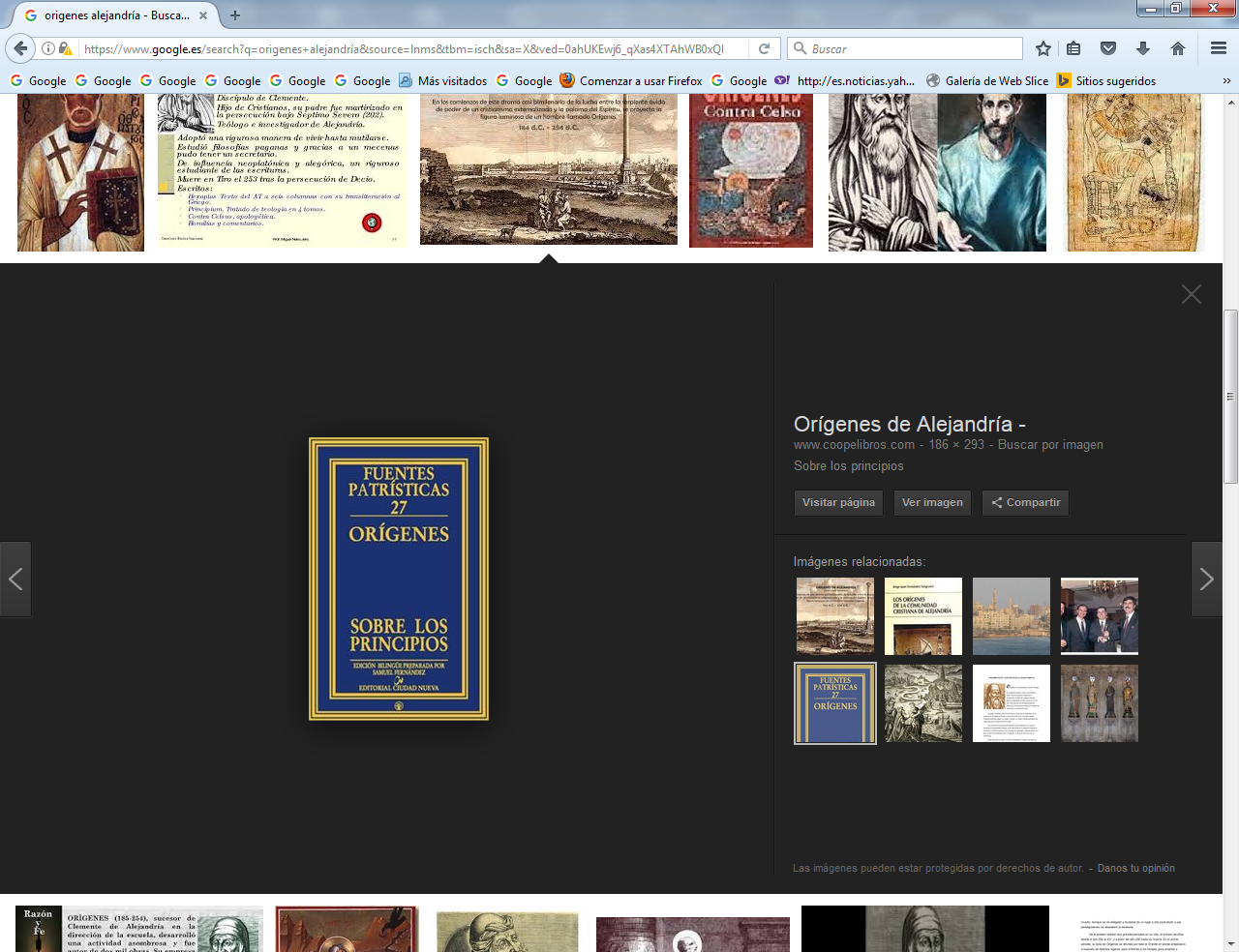 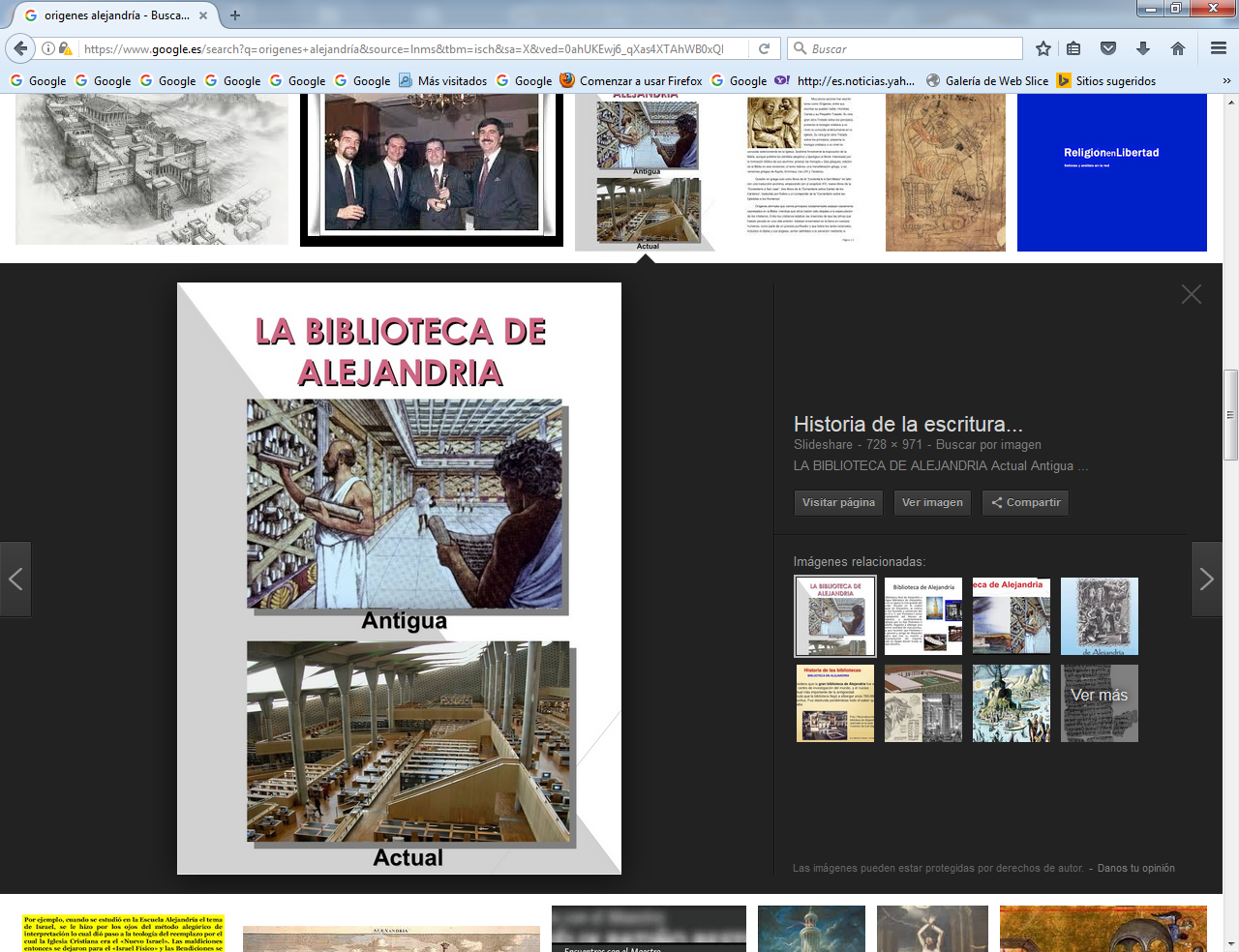 